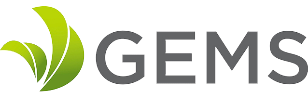 hAWAII gREEN iNFRASTRUCTURE aUTHORITY (HGIA)OPERATING COMPANY PROFILEYou represent and warrant to Hawaii Green Infrastructure Authority, and its assigns, (“we”, “us” or “our”) that all information you have provided to us above is true and correct, and to the best of your knowledge.OPERATING COMPANY PROFILE Please include any brochures, advertising materials, web pages, printed history of the business, or                                                                                     noteworthy company highlights/achievements.  Attach additional sheets if necessary.OPERATING COMPANY PROFILE Please include any brochures, advertising materials, web pages, printed history of the business, or                                                                                     noteworthy company highlights/achievements.  Attach additional sheets if necessary.Describe the type of business you are in and how/why you became involved.Describe the primary products and/or services of the business.Describe the geographic market (e.g., international, national, state, local) served.  Include percentage of sales and services provided to retailers, wholesalers, the general public, etc.What is your outlook concerning the business activity that you are engaged in?List your key customers List your major competitorsList your major suppliersFuture plans (What is your growth strategy? Rapid growth, moderate, or maintain market position? What are the impediments that may impact your success?)Major past accomplishments, how your business differs from the competition, and your competitive advantagesMarketing analysis and strategy (Explain your promotional, pricing, and distribution strategies.)Date:      Signature Name/TitleDate:      Signature Name/Title